POLICY REVIEW PROCESSPhase 1:Planning and Obtaining Trustees’DirectionsPhase 2:RevisionPhase 3:Internal Reviews and Sign-offsPhase 4:External ConsultationsPhase 5:Committee/Board ApprovalsPhase 6:ImplementationSTARTPolicy ReviewYesPresent Policy Review Work Plan to Governance and Policy Committee and seek Committee input and directions. Update Work Plan, as requiredIs Policy aligned with legislation, Government directives, Board decisions, Governance andPolicy Committee recommendations?YesIs Policy further revised as a result of consultations?NoNo	Optional: Submit Policy toappropriate BoardCommittee(s) for inputNoObtain sign-off from Director of EducationAre external consultations applicable to this Policy?YesImplement communication plan, ensure Policy is posted on TDSB websiteSubmit Policy to Board for final approvalConduct information/training sessions, as requiredConduct external consultations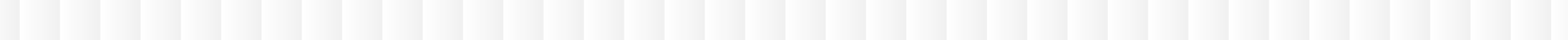 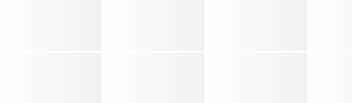 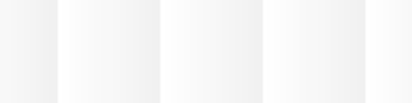 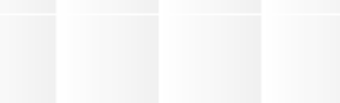 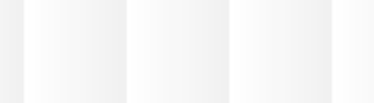 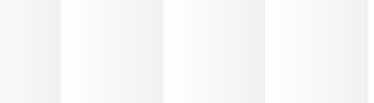 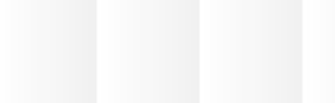 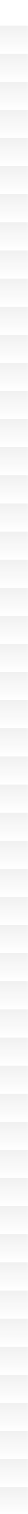 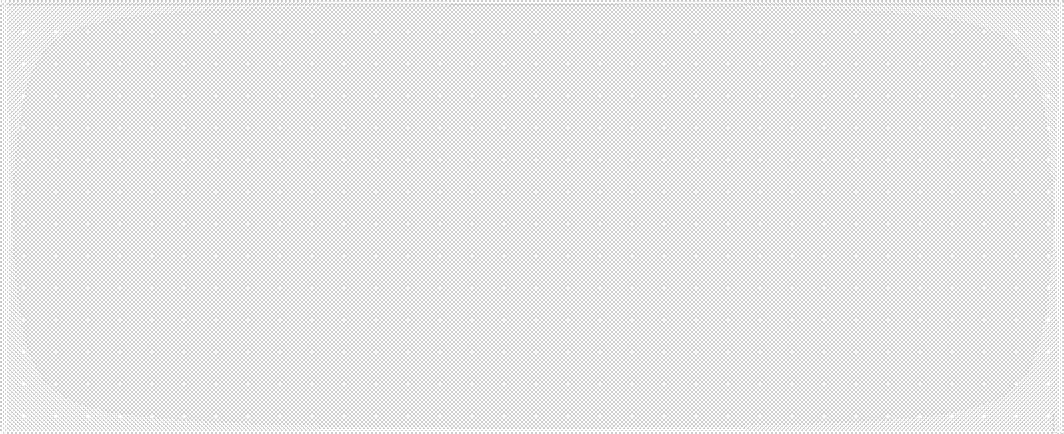 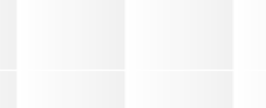 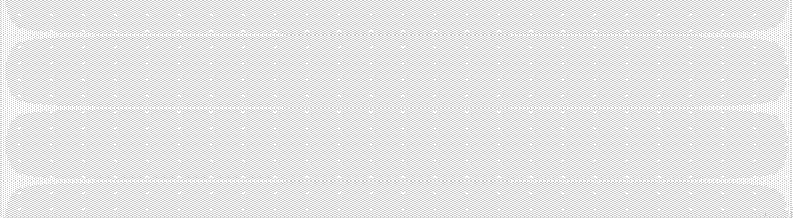 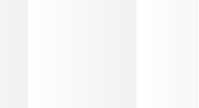 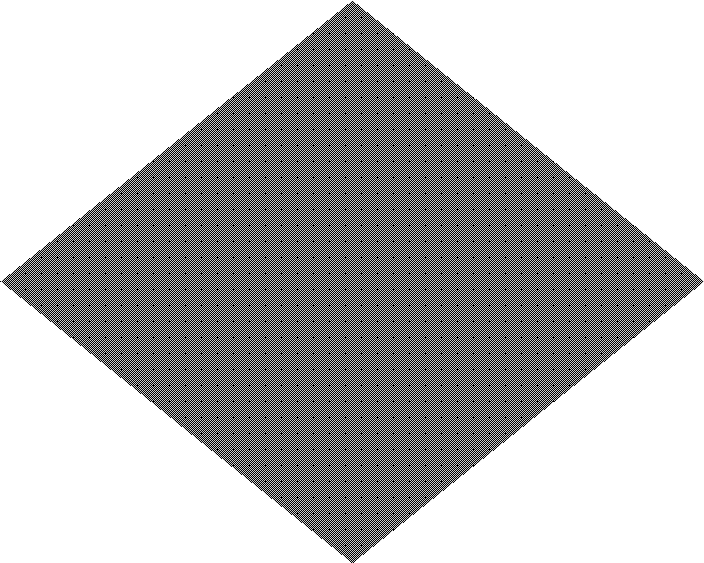 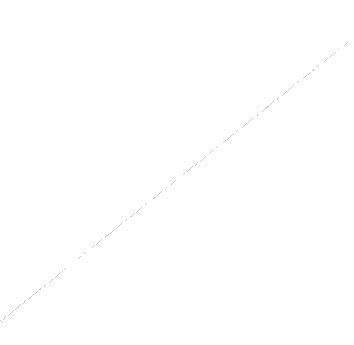 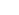 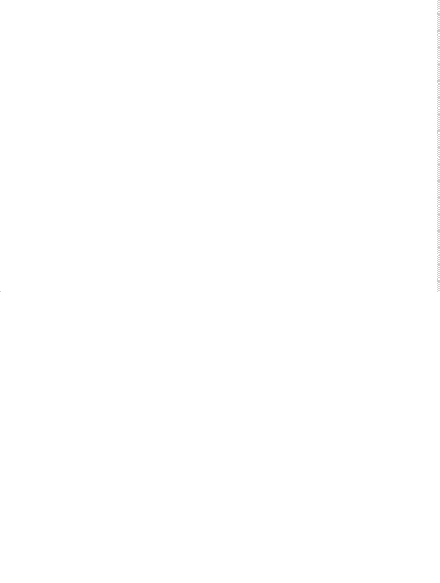 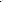 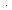 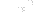 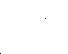 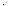 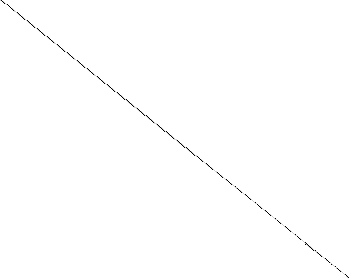 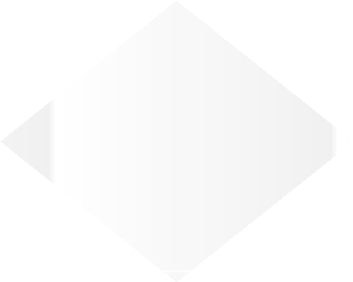 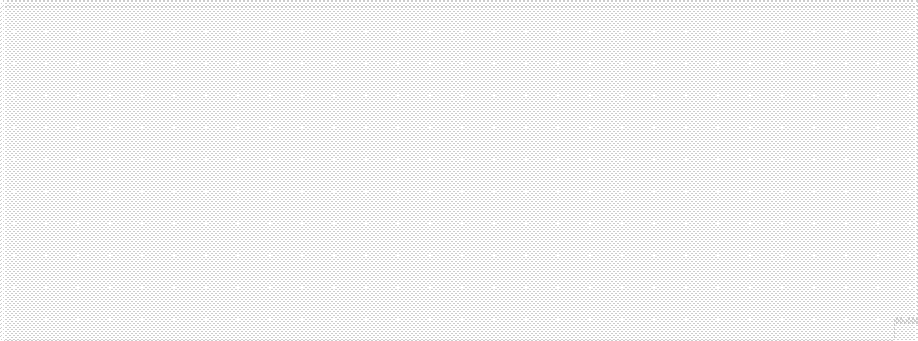 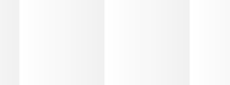 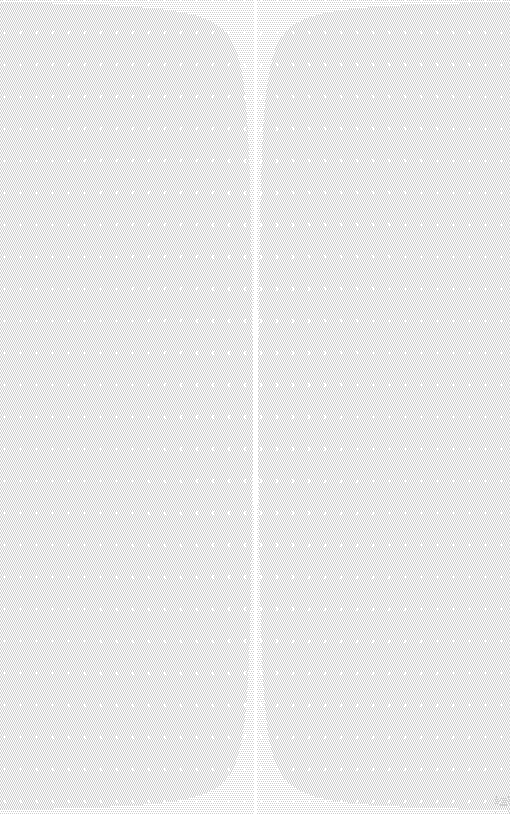 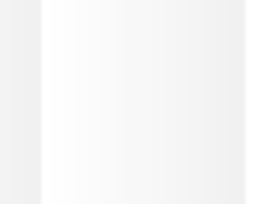 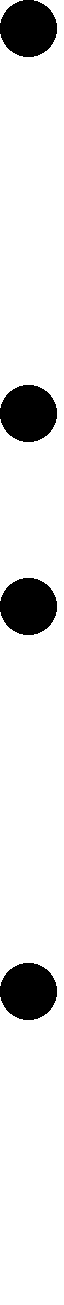 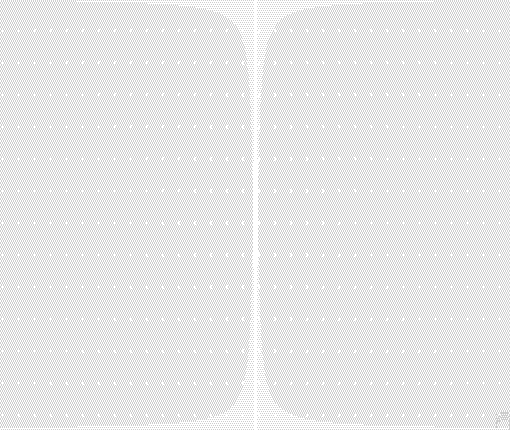 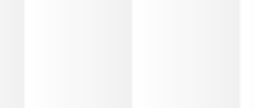 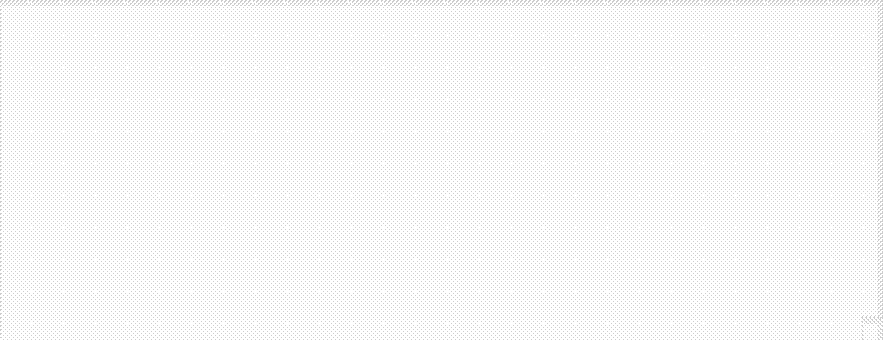 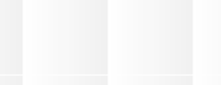 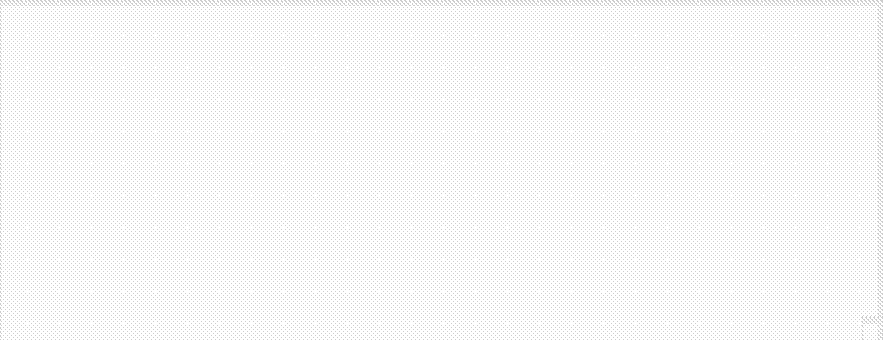 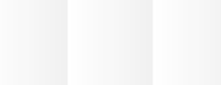 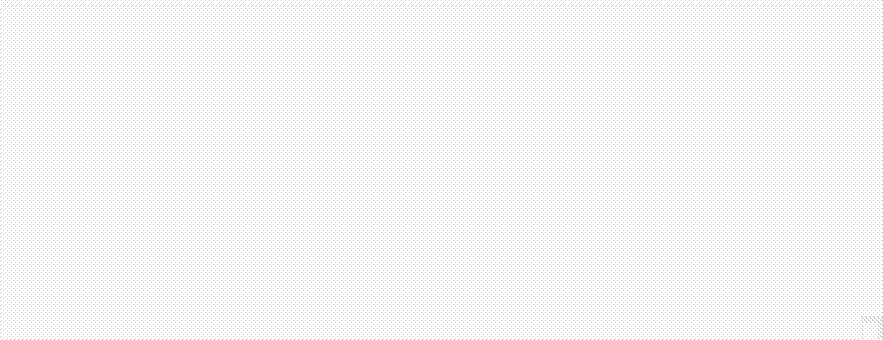 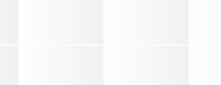 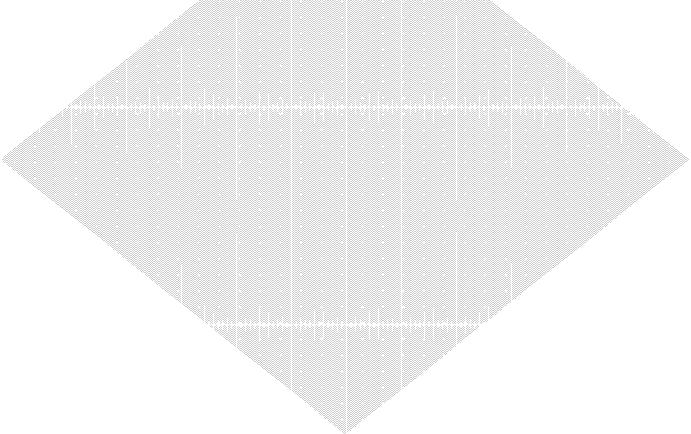 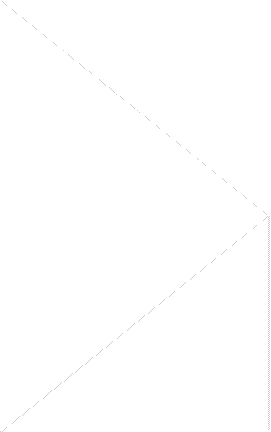 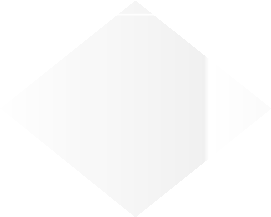 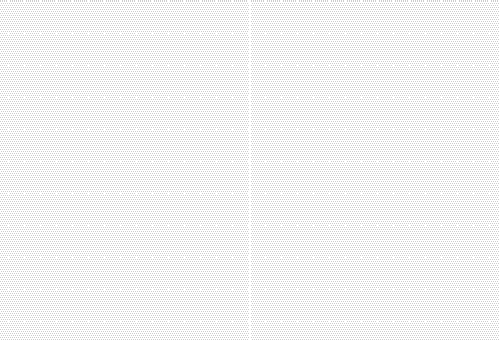 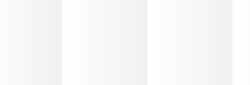 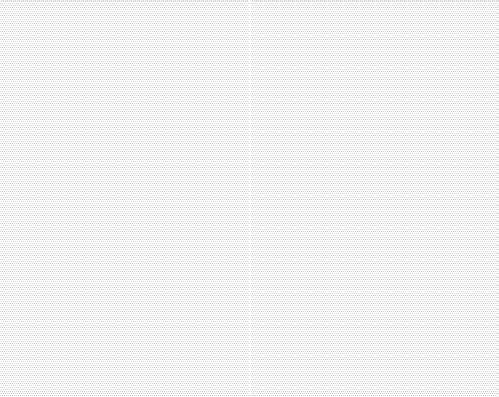 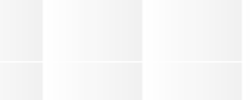 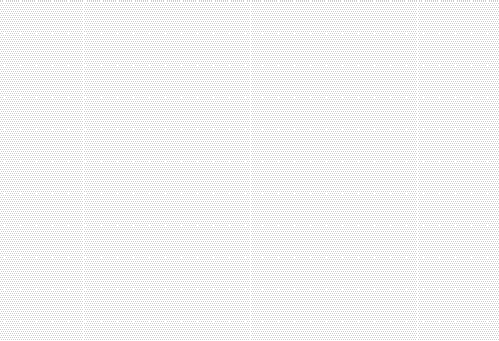 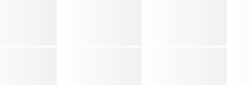 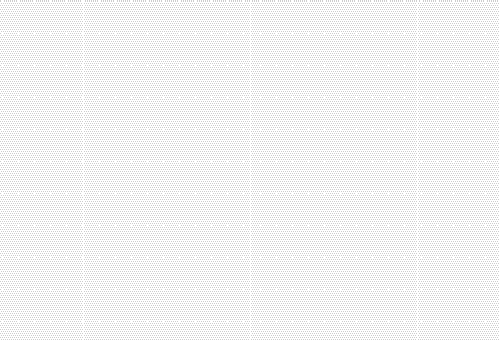 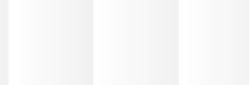 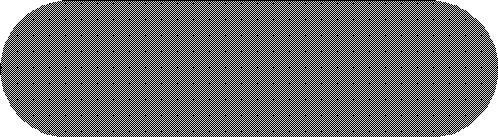 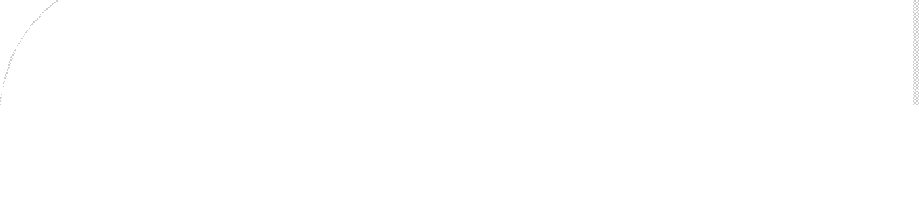 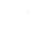 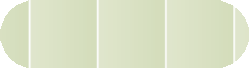 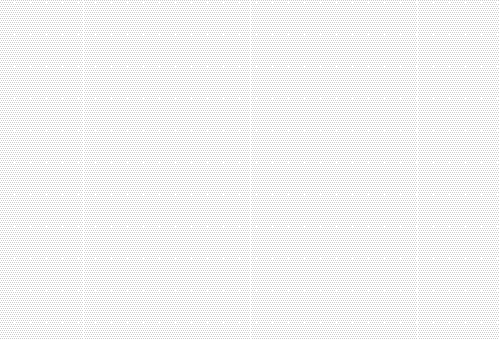 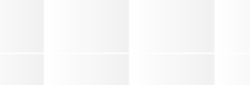 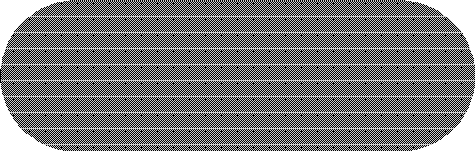 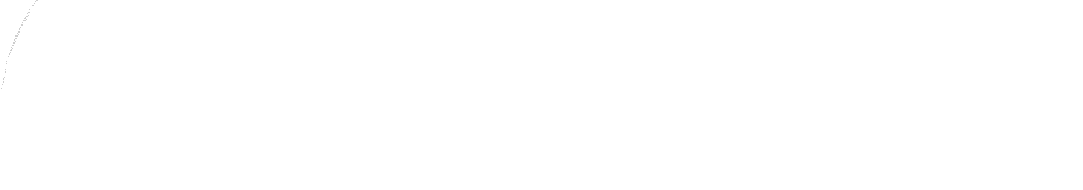 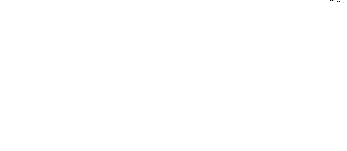 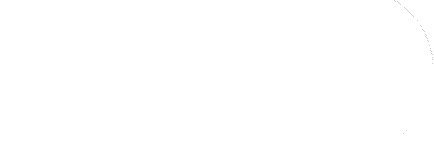 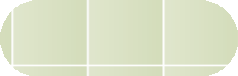 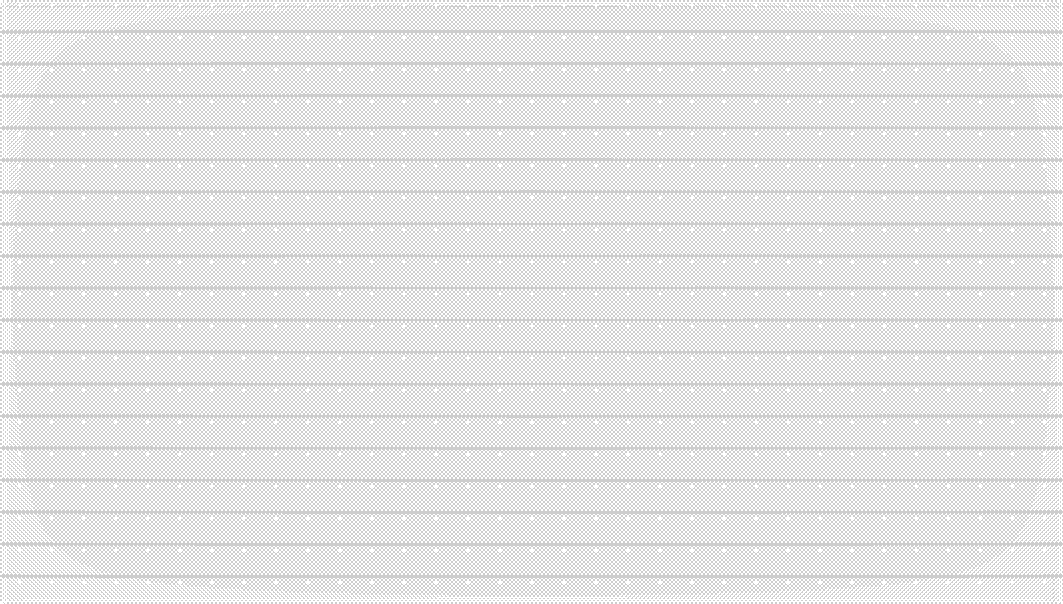 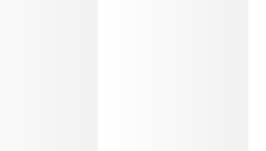 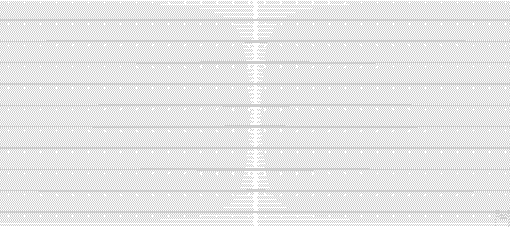 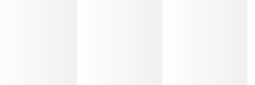 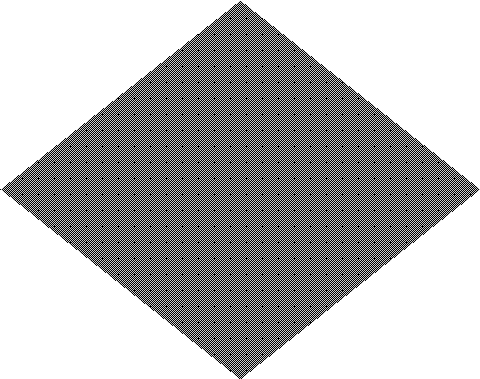 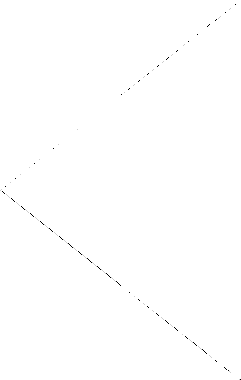 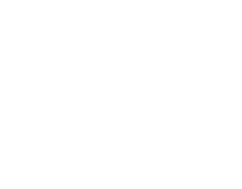 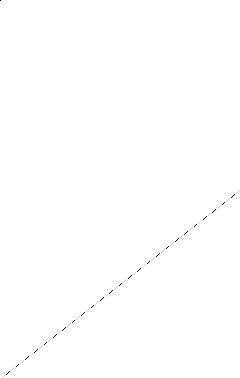 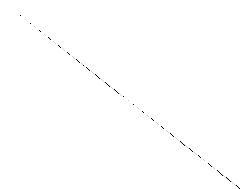 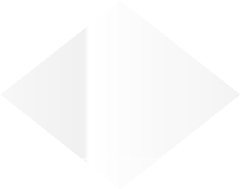 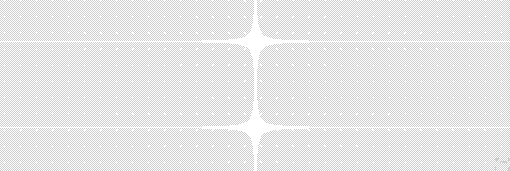 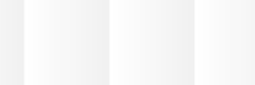 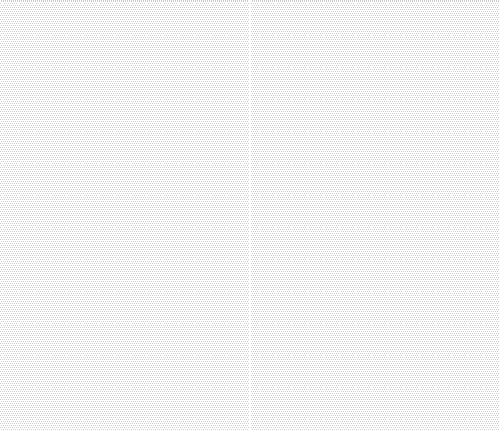 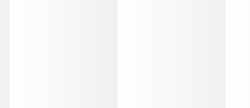 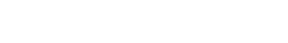 ENDDetermine appropriate public consultations methodDetermine appropriate public consultations method